Considering these developments, the public and disaster risk reduction and management offices concerned are advised to take all necessary measures to protect life and property. Persons living in areas identified to be highly or very highly susceptible to these hazards are advised to follow evacuation and other instructions from local officials. For heavy rainfall warnings, thunderstorm/rainfall advisories, and other severe weather information specific to your area, please monitor products issued by your local PAGASA Regional Services Division.The next tropical cyclone bulletin will be issued at  .DOST-PAGASA					 “AGHON” MAINTAINS ITS STRENGTH AS IT CONTINUES TO MOVE NORTHWESTWARD OVER SIBUYAN SEA “AGHON” MAINTAINS ITS STRENGTH AS IT CONTINUES TO MOVE NORTHWESTWARD OVER SIBUYAN SEA “AGHON” MAINTAINS ITS STRENGTH AS IT CONTINUES TO MOVE NORTHWESTWARD OVER SIBUYAN SEA “AGHON” MAINTAINS ITS STRENGTH AS IT CONTINUES TO MOVE NORTHWESTWARD OVER SIBUYAN SEA “AGHON” MAINTAINS ITS STRENGTH AS IT CONTINUES TO MOVE NORTHWESTWARD OVER SIBUYAN SEA “AGHON” MAINTAINS ITS STRENGTH AS IT CONTINUES TO MOVE NORTHWESTWARD OVER SIBUYAN SEA “AGHON” MAINTAINS ITS STRENGTH AS IT CONTINUES TO MOVE NORTHWESTWARD OVER SIBUYAN SEA “AGHON” MAINTAINS ITS STRENGTH AS IT CONTINUES TO MOVE NORTHWESTWARD OVER SIBUYAN SEALocation of Center Location of Center Location of Center Location of Center 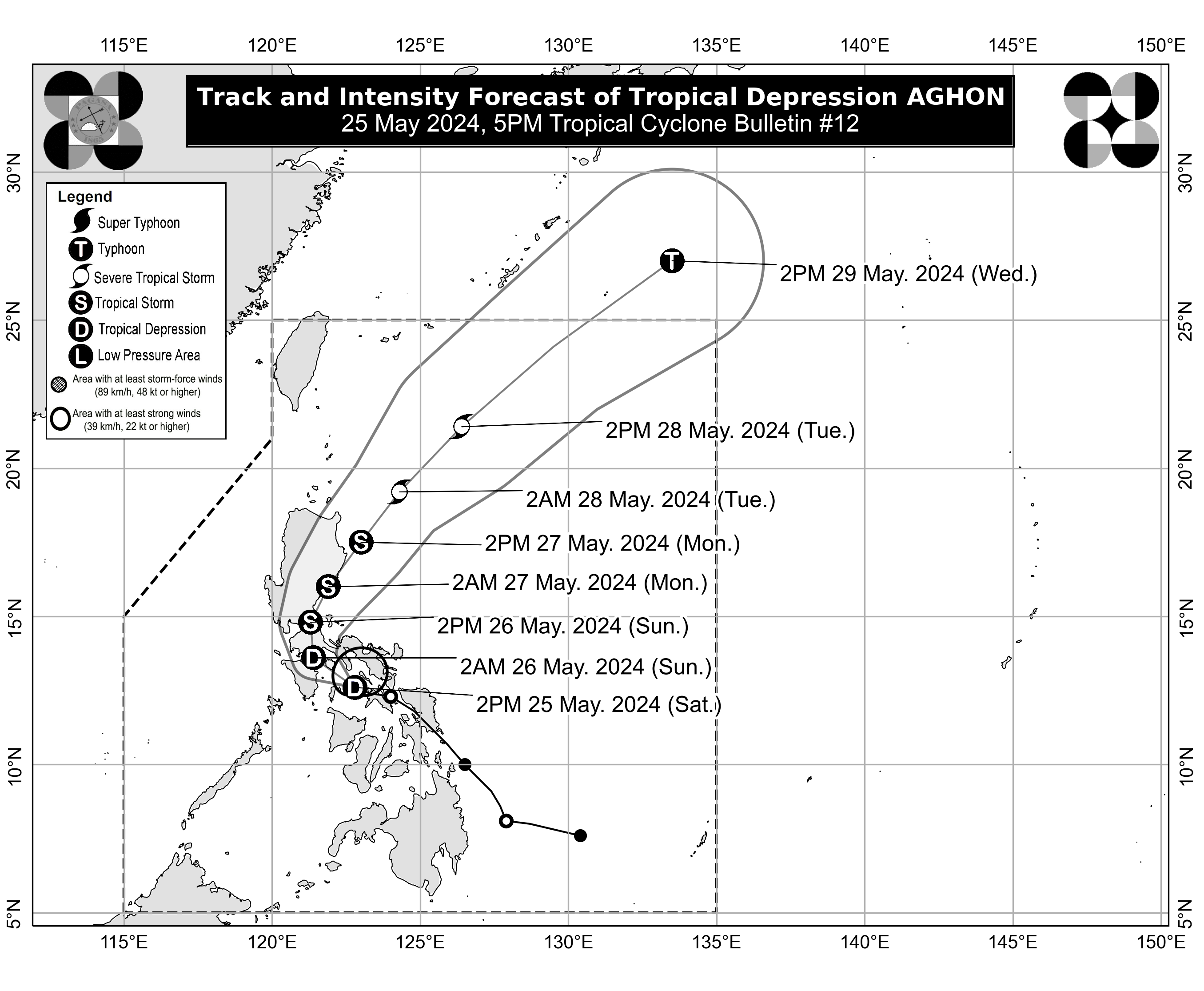 The   AGHON was estimated based on all available data over the coastal waters of Sibuyan Island (12.8°N, 122.6°E)The   AGHON was estimated based on all available data over the coastal waters of Sibuyan Island (12.8°N, 122.6°E)The   AGHON was estimated based on all available data over the coastal waters of Sibuyan Island (12.8°N, 122.6°E)The   AGHON was estimated based on all available data over the coastal waters of Sibuyan Island (12.8°N, 122.6°E)IntensityIntensityIntensityIntensityMaximum sustained winds of 45 km/h near the center, gustiness of up to 70 km/h, and central pressure of 1006 hPaMaximum sustained winds of 45 km/h near the center, gustiness of up to 70 km/h, and central pressure of 1006 hPaMaximum sustained winds of 45 km/h near the center, gustiness of up to 70 km/h, and central pressure of 1006 hPaMaximum sustained winds of 45 km/h near the center, gustiness of up to 70 km/h, and central pressure of 1006 hPaPresent MovementPresent MovementPresent MovementPresent Movement at 20 km/h at 20 km/h at 20 km/h at 20 km/hExtent of Tropical Cyclone WindsExtent of Tropical Cyclone WindsExtent of Tropical Cyclone WindsExtent of Tropical Cyclone Winds extend outwards up to 110 km from the center extend outwards up to 110 km from the center extend outwards up to 110 km from the center extend outwards up to 110 km from the centerTRACK AND INTENSITY FORECASTTRACK AND INTENSITY FORECASTTRACK AND INTENSITY FORECASTTRACK AND INTENSITY FORECASTTRACK AND INTENSITY FORECASTTRACK AND INTENSITY FORECASTTRACK AND INTENSITY FORECASTTRACK AND INTENSITY FORECASTDate and TimeCenter PositionCenter PositionCenter PositionCenter PositionIntensityIntensityMovement dir. and speed (km/h)Date and TimeLat.(°N)Lon.(°E)LocationLocationMSW(km/h)Cat.Movement dir. and speed (km/h)12-Hour Forecast13.6121.4Over the coastal waters of San Juan, BatangasOver the coastal waters of San Juan, Batangas55TDNW 1524-Hour Forecast14.8121.3In the vicinity of Rodriguez, RizalIn the vicinity of Rodriguez, Rizal65TSN 1036-Hour Forecast16.0121.9Over the coastal waters of Casiguran, AuroraOver the coastal waters of Casiguran, Aurora75TSNNE 1048-Hour Forecast17.5123.0135 km East of Tuguegarao City, Cagayan135 km East of Tuguegarao City, Cagayan85TSNE 1560-Hour Forecast19.2124.3300 km East of Calayan, Cagayan300 km East of Calayan, Cagayan100STSNE 2072-Hour Forecast21.4126.4475 km East Northeast of Basco, Batanes475 km East Northeast of Basco, Batanes110STSNE 2596-Hour Forecast27.0133.51,375 km East Northeast of Extreme Northern Luzon (OUTSIDE PAR)1,375 km East Northeast of Extreme Northern Luzon (OUTSIDE PAR)120TYNE 40TROPICAL CYCLONE WIND SIGNALS (TCWS) IN EFFECTTROPICAL CYCLONE WIND SIGNALS (TCWS) IN EFFECTTROPICAL CYCLONE WIND SIGNALS (TCWS) IN EFFECTTROPICAL CYCLONE WIND SIGNALS (TCWS) IN EFFECTTCWS No.LuzonVisayasMindanao1Wind threat: Strong windsThe eastern portion of Quirino (Maddela, Nagtipunan), the eastern portion of Nueva Vizcaya (Alfonso Castaneda), Bulacan, the eastern portion of Nueva Ecija (General Tinio, Gabaldon, Bongabon, Pantabangan, Rizal, General Mamerto Natividad, Laur, Palayan City, Peñaranda, San Leonardo, City of Gapan, Cabanatuan City, Santa Rosa, San Isidro, Cabiao, San Antonio, Jaen), the eastern portion of Pampanga (Candaba, San Luis, San Simon, Apalit, Santa Ana, Arayat), Aurora, Quezon including Pollilo Islands, Metro Manila, the eastern portion of Cavite (Mendez, Gen. Mariano Alvarez, Noveleta, Silang, City of Dasmariñas, City of General Trias, Amadeo, Carmona, Kawit, Rosario, Tanza, Alfonso, Tagaytay City, Bacoor City, Trece Martires City, Imus City, Indang), Laguna, Rizal, the eastern portion of Batangas (Lobo, Taysan, Rosario, Padre Garcia, San Juan, Santo Tomas, Batangas City, Tingloy, Bauan, San Luis, Mabini, San Pascual, San Jose, Ibaan, Lipa City, Mataasnakahoy, Balete, Malvar, Calaca, Cuenca, Talisay, Agoncillo, Lemery, City of Tanauan, Alitagtag, San Nicolas, Laurel, Santa Teresita, Taal), Marinduque, the northeastern portion of Oriental Mindoro (Pinamalayan, Pola, Naujan, Victoria, Socorro, City of Calapan, Bansud, Gloria, Baco, San Teodoro, Puerto Galera, Bongabong, Roxas), the eastern portion of Occidental Mindoro (Sablayan, Abra de Ilog), and Romblon, Camarines Norte, Camarines Sur, Catanduanes, Albay, Sorsogon, the northern portion of Masbate (Uson, Dimasalang, City of Masbate, Mobo, Cawayan, Palanas, Aroroy, Balud, Mandaon, Milagros, Baleno) including Burias and Ticao Islands--1Wind threat: Strong windsWarning lead time: 36 hoursRange of wind speeds: 39 to 61 km/h (Beaufort 6 to 7)Potential impacts of winds: Minimal to minor threat to life and propertyWarning lead time: 36 hoursRange of wind speeds: 39 to 61 km/h (Beaufort 6 to 7)Potential impacts of winds: Minimal to minor threat to life and propertyWarning lead time: 36 hoursRange of wind speeds: 39 to 61 km/h (Beaufort 6 to 7)Potential impacts of winds: Minimal to minor threat to life and propertyHAZARDS AFFECTING LAND AREASHeavy Rainfall OutlookForecast accumulated rainfall: Today to tomorrow afternoon100-200 mm: Quezon including Polillo Islands, the eastern portions of Laguna and Rizal, Marinduque, Romblon, Camarines Norte, Camarines Sur, and Catanduanes50-100 mm: Eastern portion of Isabela, Aurora, Metro Manila, the rest of CALABARZON, Oriental Mindoro, Occidental Mindoro, and the northern portion of Western VisayasForecast accumulated rainfall: Tomorrow afternoon to Monday afternnoon100-200 mm: Quezon including Polillo Islands, Camarines Norte, Camarines Sur, and Catanduanes.50-100 mm: Aurora, the eastern portions of Isabela, Laguna, Rizal, Albay, and the northern portion of Masbate including Burias IslandForecast rainfall are generally higher in elevated or mountainous areas. Under these conditions, flooding and rain-induced landslides are possible especially in areas that are highly or very highly susceptible to these hazards as identified in hazard maps and in localities that experienced considerable amounts of rainfall for the past several days.Severe Winds The wind signals warn the public of the general wind threat over an area due to the tropical cyclone. Local winds may be slightly stronger/enhanced in coastal and upland/mountainous areas exposed to winds. Winds are less strong in areas sheltered from the prevailing wind direction.Minimal to minor impacts from strong winds are possible within any of the areas under Wind Signal No. 1.Other areas in CALABARZON, MIMAROPA, Central Luzon, and Cagayan Valley may be placed under Wind Signal No.1 in the next bulletin. The highest possible Wind Signal that may be hoisted during the passage of AGHON is Wind Signal No. 2.HAZARDS AFFECTING COASTAL WATERSToday: AGHON will bring moderate to rough seas (1.5 to 3.5 m) over the coastal waters along the seaboards of Bicol Region, Quezon, the eastern seaboard of Eastern Visayas, and the western seaboard of Samar and Northern Samar. Mariners of motor bancas and similarly-sized vessels are advised to take precautionary measures while venturing out to sea and, if possible, avoid navigating in these conditions, especially if inexperienced or operating ill-equipped vessels.TRACK AND INTENSITY OUTLOOKAGHON is forecast to move generally west northwestward to northwestward over Sibuyan Sea and Tayabas Bay, and may possibly make landfall over Marinduque within the next 12 hours. During this period, weakening into Low Pressure Area (LPA) is not ruled out. AGHON will then continue to move northward and may possibly make another landfall over Batangas or Quezon and traverse CALABARZON area. Re-intensification is possible and it may reach tropical storm category by tomorrow.Around tomorrow afternoon or evening, AGHON will begin to recurve towards the northeast.  As it moves over the Philippine Sea, the tropical cyclone is forecast to continuously intensify and may reach typhoon category on Wednesday. On the track forecast, AGHON may exit the PAR region no earlier than Tuesday.